APPENDIX BEXample screenshots of web surveyThis page has been left blank for double-sided copying.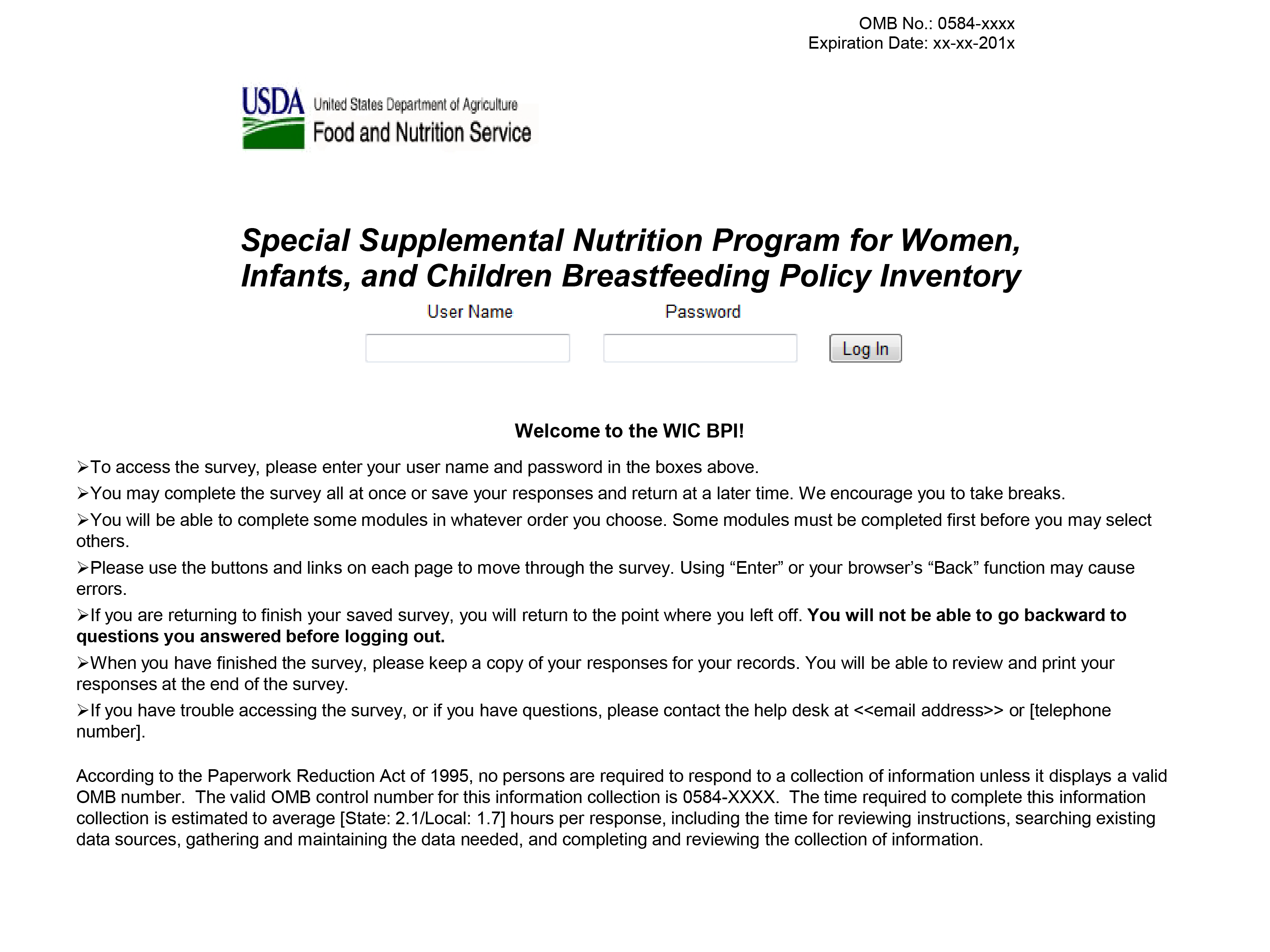 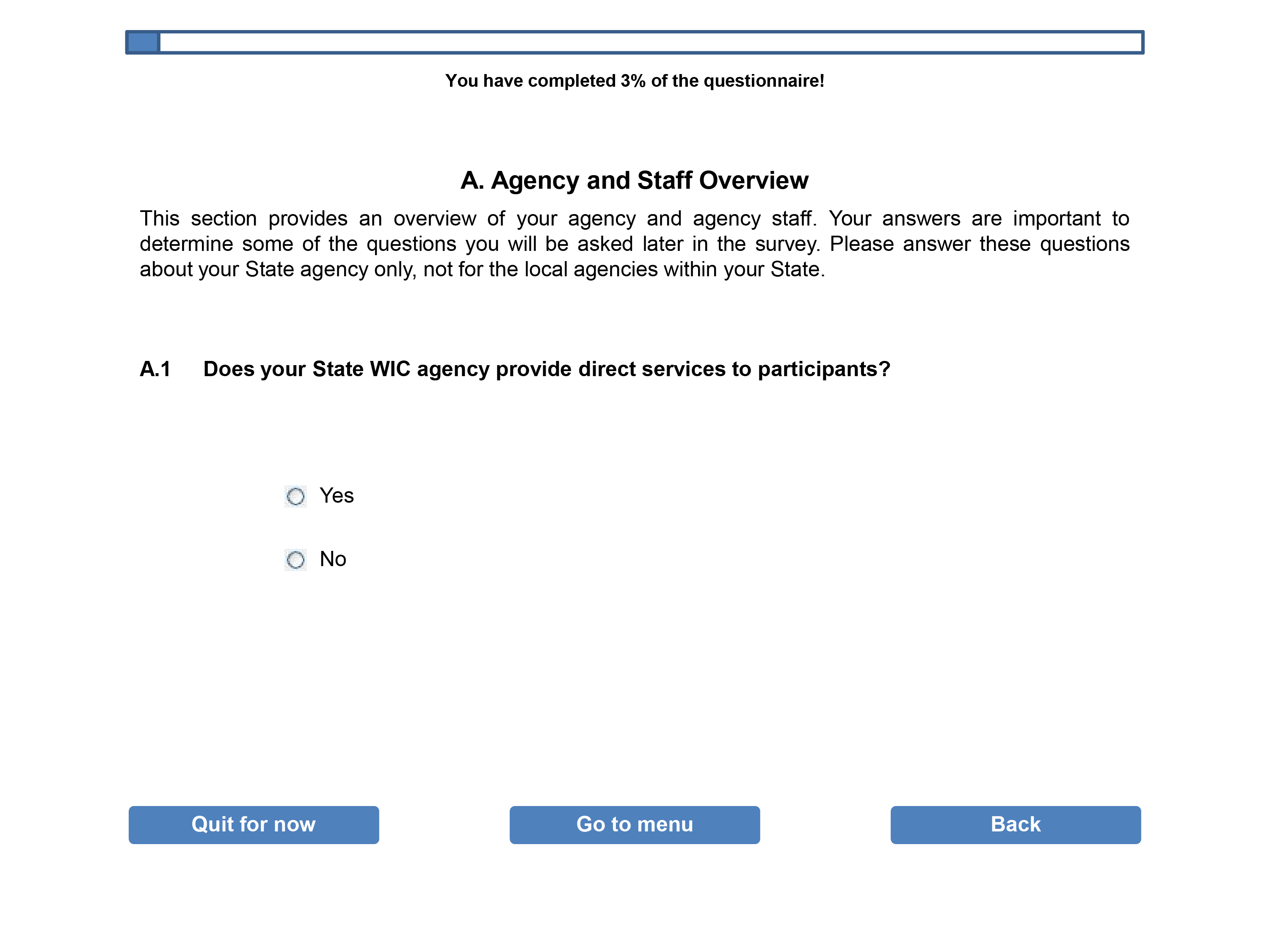 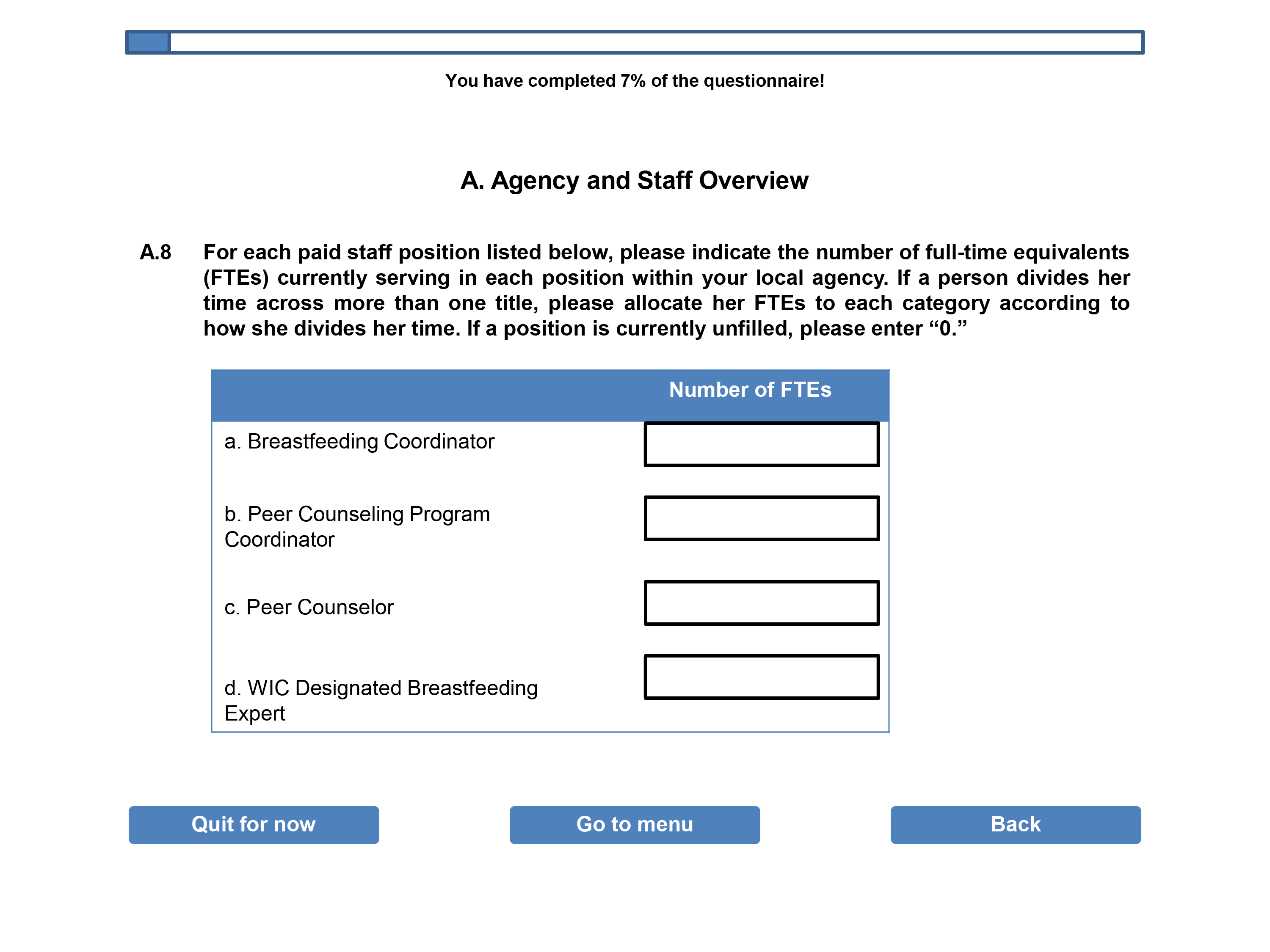 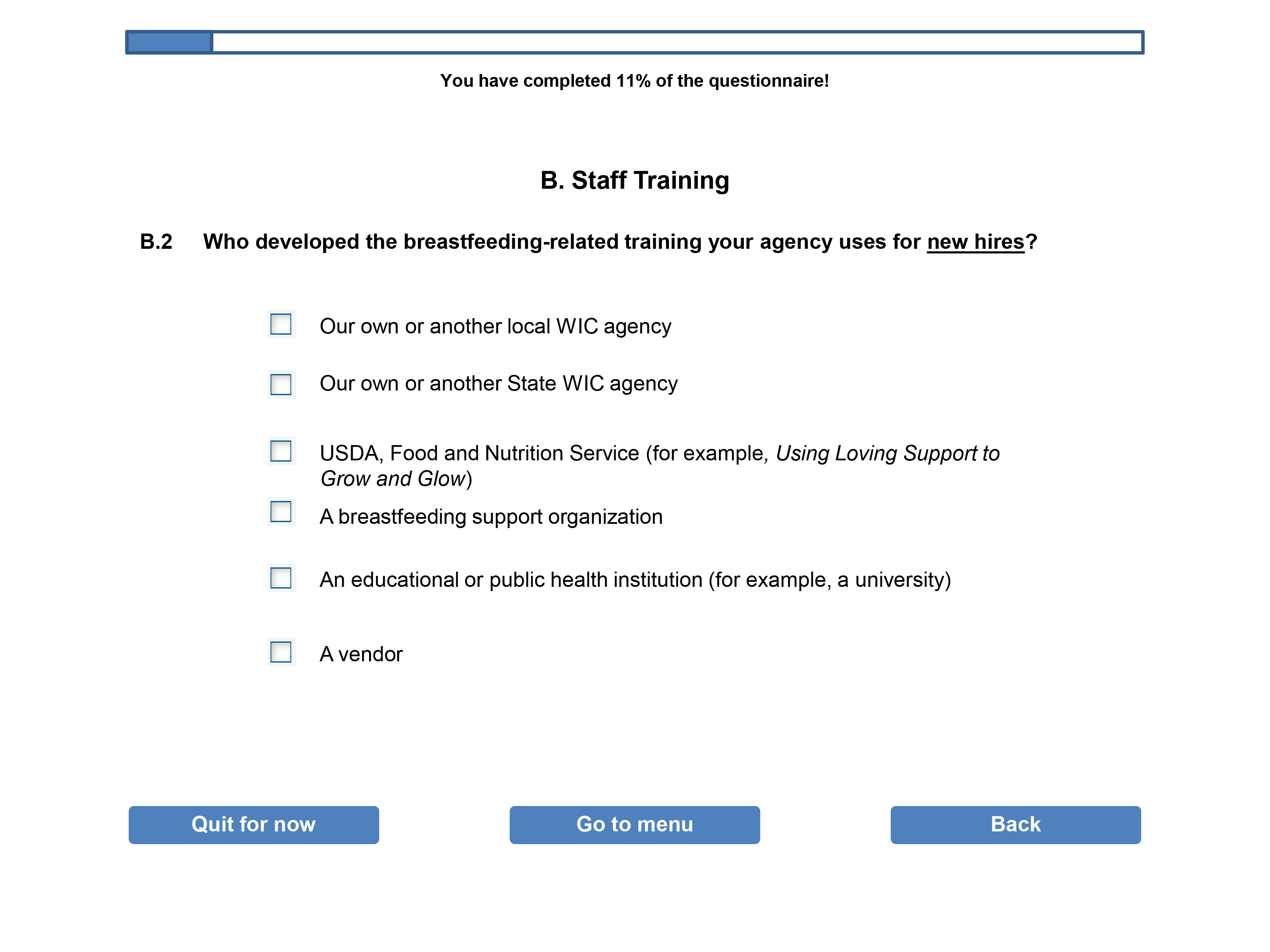 